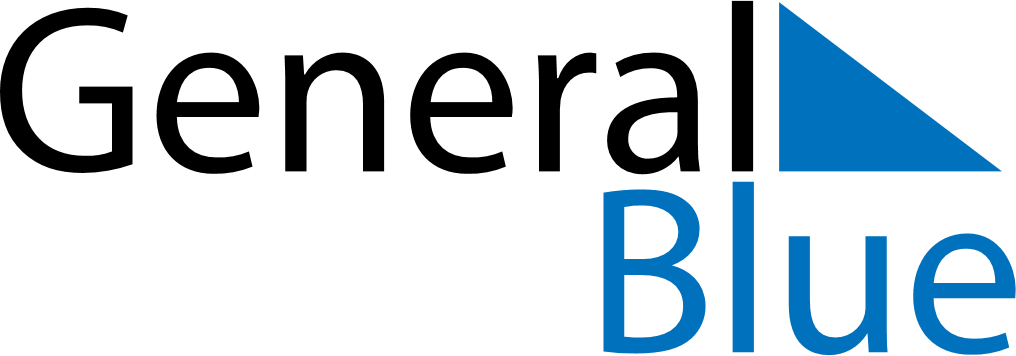 February 2021February 2021February 2021GermanyGermanyMondayTuesdayWednesdayThursdayFridaySaturdaySunday1234567891011121314Women’s Carnival DayValentine’s Day15161718192021Shrove MondayShrove TuesdayAsh Wednesday22232425262728